Незабываемая Бразилия 2022Рио де Жанейро(4 н) + Водопады Фоз де Игуасу(2 н) + Отдых  на тропическом побережье(5 н)*Программа осуществима от одного участника и более, с любой датой заезда, исключая Карнавал, Новый год, Международные конгрессы и симпозиумы.День1. Рио-де-ЖанейроПрибытие в аэропорт Рио-де-Жанейро. Вас встречает гид в аэропорту. Трансфер в отель.  Рио - это зеленые холмы, синее небо, скалистые горы, бухты, острова, прекрасные пляжи... второй по величине (после Сан-Паулу) город Бразилии и, безусловно, один из красивейших городов в мире. Если Вы прилетели засветло, то  уже по дороге из аэропорта  Вы увидите зеленые холмы, скалистые горы, пальмы по обе стороны дороги и красивые бухты. С наступлением темноты город окружен мерцающим ожерельем — это  огоньки фавел! Остаток дня мы проводим на наше усмотрение. Может быть,  кто-то захочет побыстрее увидеть и почувствовать буйную жизнь города. А кто-то захочет побыть наедине с самим собой, то для этого всегда найдется уголок где-то между пальмами, песком и волнами океана. День 2. Рио-де-Жанейро -"Сахарная голова"Завтрак в отеле. В холле отеля Вас ждет гид. Экскурсия на полдня (4ч) на Сахарную Голову (Pao de Azucar Mountain) с русскоговорящим гидом.  Вы едете на Прайя Вермелья (Красный Пляж), откуда на канатной дороге подниметесь на гору. Первая остановка предстоит на горе Урка, имеющей широкую смотровую площадку, на которой можно перекусить в ресторане или баре. На самой горе Сахарная Голова расположена площадка поменьше, но с нее открывается прекрасный вид на Рио, пляж Копакабана, залив, окрестные горы, острова в океане, мост Нитерой, статую Христа.Затем на машине Вы отправитесь в центральные районы старого Рио, где полюбуетесь несколькими старинными церквями, монастырями, главным Собором города, а также зданиями, построенными в колониальном стиле. День 3. Рио де Жанейро-Экскурсия на Корковадо к статуе ХристаЗавтрак в отеле. Вас ждет Экскурсия на полдня (4ч) на Коркаовадо к статуи Христа с русскоговорящим гидом.  Прибытие на станцию, откуда стартует открытый, экологически безопасный паровозик, который направляется сквозь джунгли к вершине холма Корковадо. По обе стороны железной дороги открываются захватывающие виды леса Тижука, в котором обитают обезьяны и другие экзотические животные и птицы. На вершине холма Корковадо, на высоте 700 м над уровнем моря, возвышается символ Рио – статуя Христа Спасителя (38 м), которая была возведена в 1931 году. С вершины Корковадо открывается захватывающая дух панорама мегаполиса и его окрестностей: моста Нитерой, залива Гуанабара, Ботанического сада, самого большого в мире стадиона Маракана, Сахарной Головы и многое другое День 4.Рио де Жанейро.Завтрак в отел. Свободный день для самостоятельных прогулок или дополнительных экскурсий:Ботанический садБотанический сад Рио-де-Жанейро-это один из старейших ботанических садов мира.Он был основан португальским королем Жоао VI в. 1808 году, сразу после его прибытия его из Португалии. И в любой день - это зеленый оазис тишины и покоя. Все  аллее усажены вековыми пальмами, здесь собрана удивительная коллекция субтропических и тропических растений со всего мира. Некоторые из имеющихся здесь растительных экземпляров относятся к исчезающим видам. А в озере притягивает взгляд Королевские гигантские лилии (Lago das Vitórias Régias). На аллеях, ведущих к водоёму, можно повстречать обезьянок. Всего же в саду растет 5000 разновидностей растений со всего мира. Ботанический сад по праву считается одним из живописнейших уголков Рио-де-Жанейро. Продолжительность экскурсии: 4 часаПоездка на тропические островаРано утром Вы отправитесь в регион Анрга душ Рейш (около 3ч от Рио) Там Вас ждет путешествие на лодке по тропическим островам!  Вы увидите уникальные пейзажи и роскошные пляжи. Очень часто можно увидеть резвящихся дельфинов, гигантских рыб, попугаев, черепах и ядовитых скатов. В море шхуна останавливается, чтобы желающие смогли поплавать. А на острове ожидает великолепный ланч-буфет. Прогулка по острову, купание в заливе или в бассейне - время пролетело незаметно!  Продолжительность экскурсии: 8 часов Ночной Рио: Шоу мулатовВы проведете незабываемую ночь в Рио! В сопровождении гида, из отеля вы отправитесь смотреть шоу, полное зажигательных бразильских танцев: самбы и капуейры в исполнении очень стройных и красивых мулатов. В процессе шоу вы сможете заказать ужин. После окончания шоу с гидом Вы вернетесь в отель. Продолжительность: 4 часа Королевский ПетрополисПетрополис – это город, находящийся в горах на расстоянии 60 км от Рио-де-Жанейро. Король Педро II купил здесь землю в 1830 году и построил летний дворец, чтобы привозить сюда больную дочь, которой был вреден жаркий климат Рио-де-Жанейро. Знаменитый Императорский дворец был построен в 1862 году, сейчас здесь находится музей, но интерьер Дворца сохранен. В королевском дворце сохранилось много старинной мебели и предметов обихода королевской семьи, которые теперь выставлены в музее. Здесь же хранятся и драгоценности, например, золотая корона, украшенная бриллиантами и жемчужинами. Вы посетите Готический Собор, где похоронены принцесса Изабель, король Педро II и его жена, а затем отправитесь в Королевский музей. А европейские архитекторы построили здесь множество зданий, прекрасных образцов германской архитектуры.  Продолжительность: 6 часовПолет над Рио на вертолетеВертолетная площадка находится на Сахарной горе, и где в сопровoждении инструктора Вы совершите полет над Рио-де-Жанейро. Продолжительность полета 8-10 минут. Но и за это время величественная панорама бесконечных золотых пляжей, Ботанического сада, монументальной статуи Иисуса и лежащего внизу Рио добавляет адреналина в кровь, и Вы восторгаетесь этим зрелищем.  День 5. Рио-де-Жанейро - Фоз-до-ИгуасуЗавтрак в отеле.  Трансфер в аэропорт, перелет в Игуассу. Встреча  и трансфер в отель.Вас ждет насыщенная экскурсионная программа. Вы направляетесь к бразильской стороне водопадов Фоз ду Игуасу, которые граничат с каньоном реки Игуасу. Сказать, что это великолепное зрелище – то это никак не выражает эмоции, которым Вы будете подвластны. Водопады находятся на территории национального парка с уникальной флорой и фауной. Они возникли в результате вулканического извержения и смещения земных пластов.  Название водопадов в переводе с гуарани означает «большая вода». 275 водопадов, каждый из которых имеет свое название, сливаясь в один, низвергаются с грохотом в ущелье «Горло дьявола». Зрелище водяных брызгов в ореоле радужного спектра просто завораживает. По пути к самому могущественному водопаду с названием «Глотка дьявола» Вы увидите множество небольших водопадов. Радужные брызги миллиардов капель падающей воды и великолепные пейзажи вызывают ни с чем несравнимый восторг.Дополнительнo можно заказать посещение Парка птиц. Он находится вблизи Национального Парка Игуассу. Вы зайдете в огромные вольеры, в которых среди тропического леса свободно летают или гуляют изумительные, сказочные птицы диковинных расцветок. Дополнительнo можно заказать путешествие «Макуко-сафари». По джунглям вы поедете в открытом кузове джипа около 3-х километров, в сопровождении гида, который расскажет много интересного об экологии региона. Потом вы пешком отправитесь на берег реки Игуассу, откуда на моторной лодке вас повезут  близко к водопадам. Вас ожидают брызги и радуги, море восторга и уникальные фотографии. День 6. Фоз-до-ИгуасуЗавтрак. Затем Посещение Аргентинской стороны водопадов* с русскоговорящим гидом. Водопады Игуасу расположены на границе Бразилии(штат Парана) и Аргентины(области Мисьонес). Чтобы в полной мере ощутить величие и мощь водопадов, необходимо осмотреть его со стороны обоих государств, однако, красота окружающей природы, обилие экзотических птиц и бабочек захватывает дух и во время прогулки по многочисленным мостикам, сооруженным над его аргентинской частью. Во время прогулки по парку можно увидеть множество видов орхидей, птиц, пресмыкающихся и других представителей флоры и фауны влажного тропического леса. Смотровые площадки дают неповторимое ощущение близости могущества природы, откуда можно насладиться видом множества водопадов – неповторимого феномена природы! В окрестностях водопада создано несколько туристических маршрутов. Одним из наиболее незабываемых является поездка на экологическом поезде и затем пешая прогулка к смотровой площадке «Глотка Дьявола». Отсюда открывается завораживающая панорама на самый мощный и многоводный каскад водопада. *в случае если на момент путешенствия Аргентинская сторона водопадов будет закрыта, эта экскурсия будет заменена на Макуко сафариДень 7. Игуассу - Рио-де-Жанейро - Бузиос Завтрак в отеле. Трансфер в аэропорт.Прибытие в аэропорт Рио-де-Жанейро. Трансфер в  Бузиос. Размещение в отеле на тропическом побережье.День 8,9,10,11. БузиосОтдых на тропическом побережье.Свободное время.Бузиос - это рыбацкая деревушка в 176 км к северу от Рио-де-Жанейро, которая стала популярным курортом. Неповторимое очарование ему придают необычный ландшафт, экзотическая растительность и  живописные пляжи с кристально чистой водой бирюзового оттенка. Бузиос входит во многие рейтинги красивейших мест мира!День 12. Бузиос- Рио-де-ЖанейроЗавтрак в отеле. Трансфер в aэропорт Рио-де-Жанейро для интернационального перелета.В стоимость включено:-Проживание в отелях по программе-Экскурсии по программе с русскоговорящим гидом-Трансфер в отель Рио-де-Жанейро с русскоговорящим гидом -Трансферы с водителемДополнительно оплачивается: -Дополнительные экскурсии-Внутренний перелет: Рио-де-Жанейро – Игуассу – Рио-де-Жанейро-Еда и напитки во время переездовПримечания:*Принимающая сторона имеет право менять отели, указанные в программе, на другие отели той же категории. *Принимающая сторона оставляет за собой право изменения порядка экскурсий при соблюдении программы тура.*Принимающая сторона не несет ответственность за пропущенные в отелях завтраки при выселении ранним утром в случае раннего перелета или экскурсии*Помимо Бузиоса вы можете выбрать для пляжного отдыха любой другой из многочисленных курортов Бразилии! Ангра-душ-Рейш – для любителей спокойного отдыха и природы (155км к югу от Рио-де-Жанейро)Невероятной красоты знаменитые курорты Северо-востока Бразилии (2-3ч перелет из Рио-де-Жанейро) – Порту де Галиньяс,Пипа, Сальвадор, Жерикоакоара,  Акираз, Порту Сегуру, Транкозу – для любителей роскошных тропических пляжей с прозрачной водой  и желающих прочувствовать настоящий бразильский колорит! 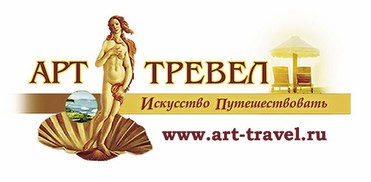 «Арт-Тревел» - искусство путешествоватьреестр турооператора  РТО 017358СПб, Банковский пер. д.3, оф. № 1.2тел. +7 812 360 06 50; 8 800 200 74 51 whats up 24/7 - 79910336707 booking@art-travel.ru     www.art-travel.ru